Chemical Equilibrium Past Paper QuestionsMultiple Choice. 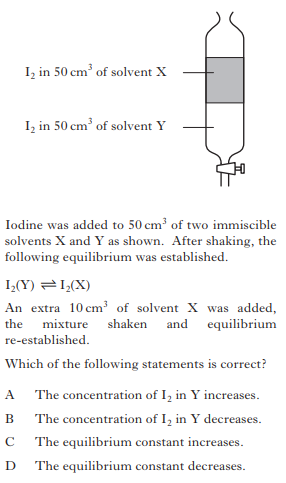 . 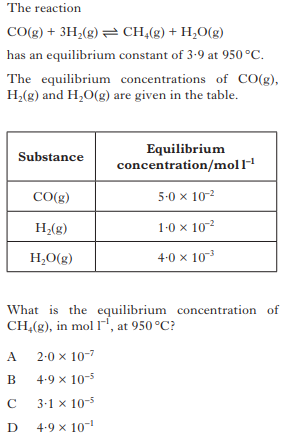 . 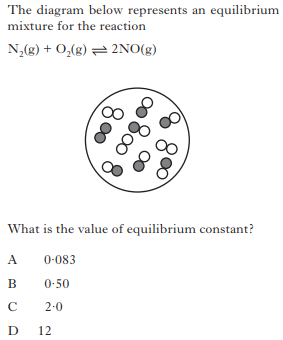 . 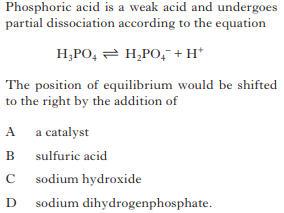 . 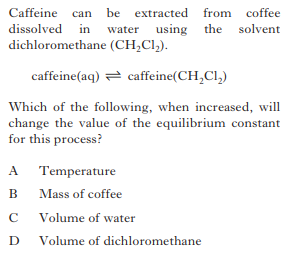 . 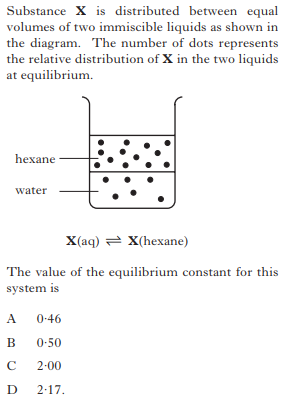 . 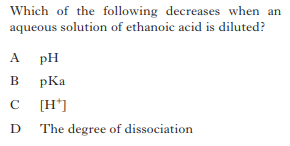 . 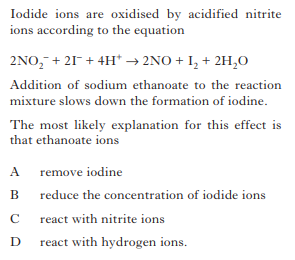 . 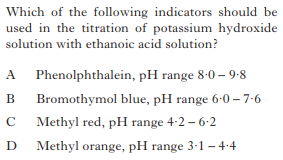 . 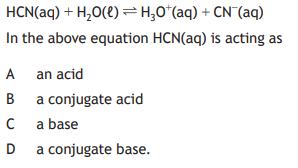 . 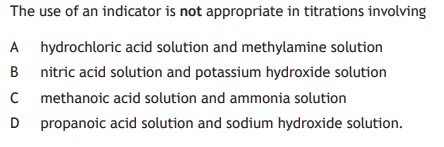 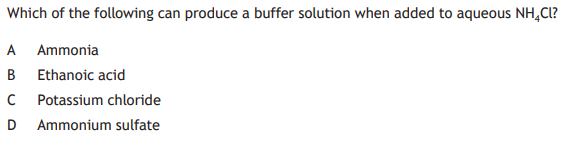 . 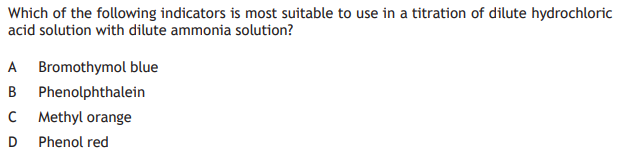 . . 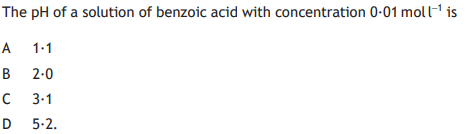 Extended Answers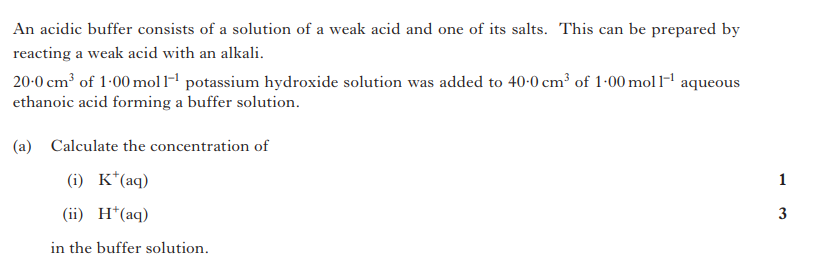 . . 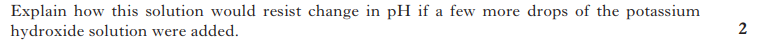 . 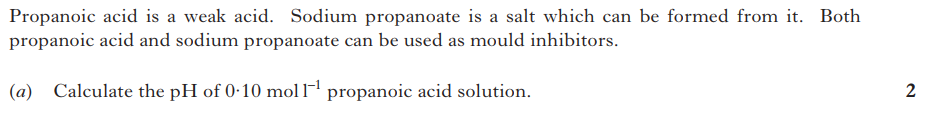 . 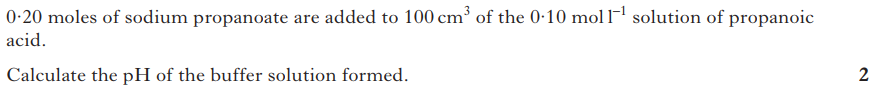 . 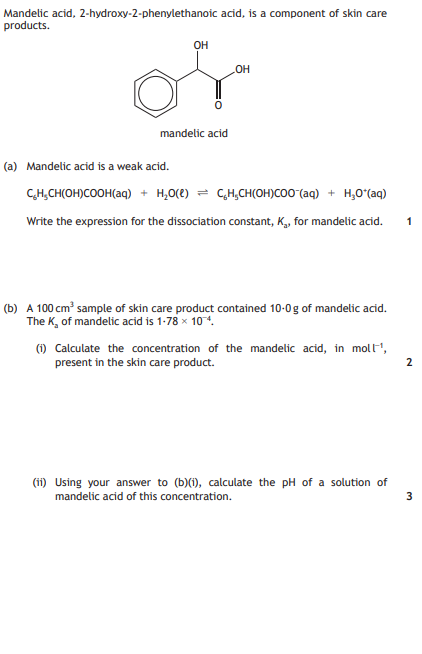 . 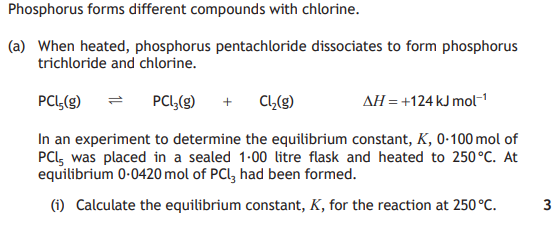 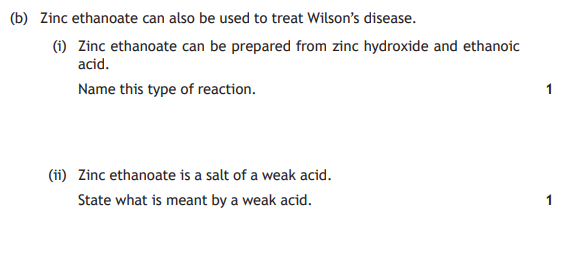 